Step 1: Switch To Full Screen Mode With Menu BarOnce you've opened the image you want to work with, go up to the View menu at the top of the screen, choose Screen Mode, and then choose Full Screen Mode With Menu Bar: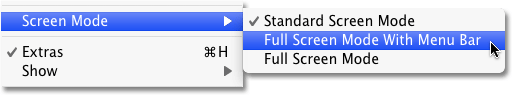 Switching to Full Screen Mode With Menu Bar will make it easier to see what we're doing.To get back to the document window mode at any time, go back up to the View menu, choose Screen Mode, and then choose Standard Screen Mode, or simply press the letter F a couple of times.Step 2: Crop Away Any Unwanted Areas Of The PhotoTo begin, let's remove any areas of our image that we don't really need for the effect. To do that, I'll select Photoshop's Crop Tool from the Tools panel: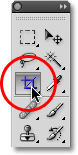 Select the Crop Tool.The remaining part of the image should create some interesting designs.Step 3: Duplicate The Background Layer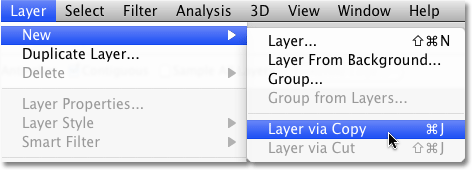 Go to Layer > New > Layer via Copy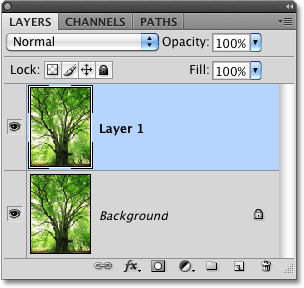 The new layer contains its own copy of the photo for us to work with.Step 4: Double The Width Of The CanvasGo up to the Image menu at the top of the screen and choose Canvas Size: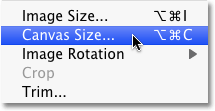 Go to Image > Canvas Size.Set the Width value to 200 percent and the Height to 100 percent (which will leave the height of the canvas at its current size). To force the extra canvas space to the right side of the photo, click on the left middle square in the Anchor grid: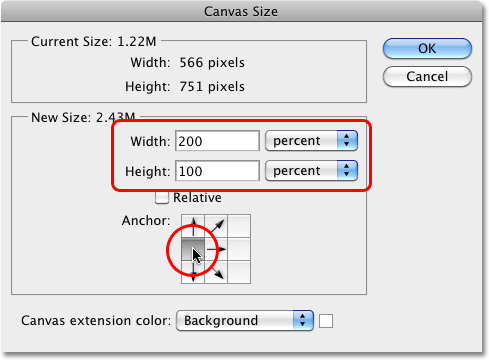 Click OK when you're done to close out of the dialog box.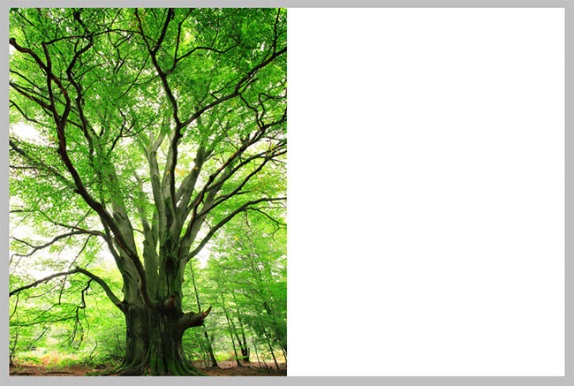 The extra canvas space appears on the right side of the photo.Step 5: Drag The Photo On Layer 1 To The Right Of The Original ImageNow that we've added our extra canvas space, we need to drag the copy of our image on Layer 1 into the new area. Select the Move Tool from the Tools palette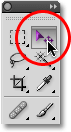 Make sure Layer 1 is selected in the Layers palette (selected layers are highlighted in blue). Hold down your Shift key, then click inside the document and drag the photo on Layer 1 over to the right side of the original image. Holding the Shift key down as you drag will limit the direction you can move, making it easy to drag the photo horizontally. When you're done, you should see two copies of the photo sitting side by side each other: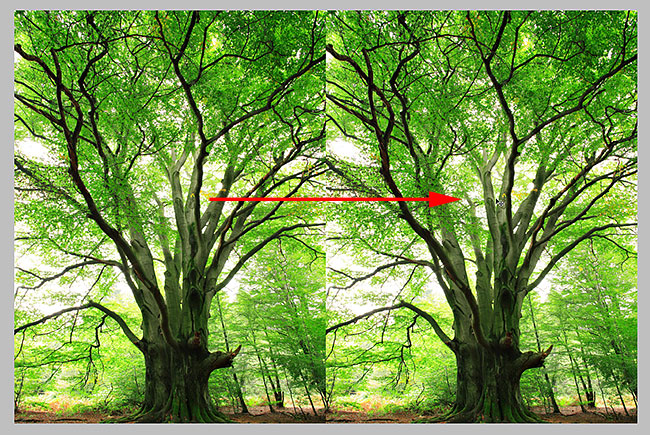 Click and drag the copy of the image to the right of the original.Step 6: Flip The Image On The Right HorizontallyGo up to the Edit menu at the top of the screen, choose Transform, and then choose Flip Horizontal: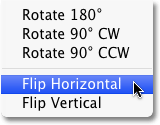 The photo on the right instantly becomes a mirror reflection of the photo on the left, creating our first effect: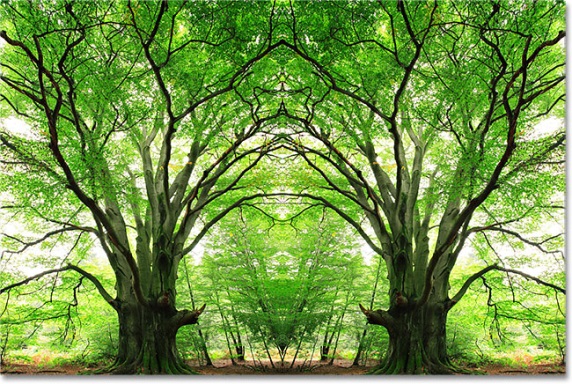 The image on the right is now a mirror copy of the one on the left.Step 7: Merge The Two Layers TogetherSo far, so good, but as they say, but we've only just begun. Let's merge our two layers into a single layer by going up to the Layer menu at the top of the screen and choosing Merge Down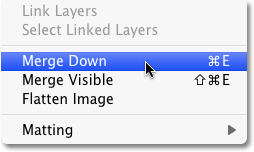 Go to Layer > Merge Down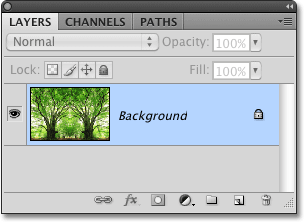 The mirror effect is now contained on a single layer.Step 8: Duplicate The LayerJust as we did back in Step 3, let's duplicate the layer again.  Layer>New>Layer Via Copy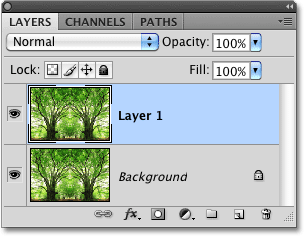 Step 9: Double The Height Of The Canvas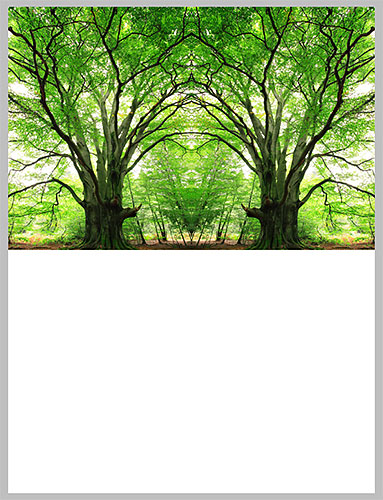 Let's once again bring up the Canvas Size dialog box by going up to the Image menu at the top of the screen and choosing Canvas Size. When the dialog box appears, set the Width to 100 percent (which will leave the width of the canvas at its current size) and the Height to 200 percent. To force the extra space to appear below the image, click on the top middle square in the Anchor grid: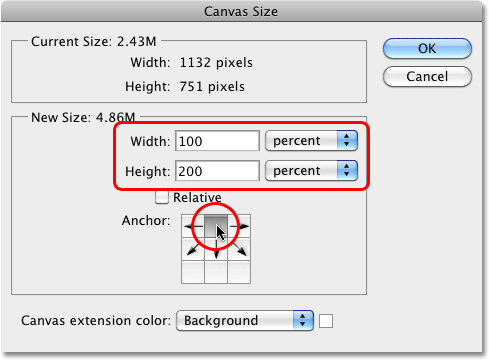 Click OK 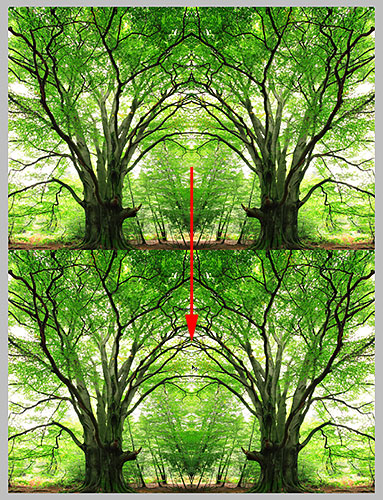 Step 10: Drag The Image On Layer 1 Below The OriginalWith the Move Tool selected in the Tools panel and Layer 1 selected in the Layers palette, click inside the document and drag the photo on Layer 1 down below the original image. Hold down your Shift key as you drag to limit the direction you can move, making it easy to drag the photo straight down:With the Move Tool selected, drag the image on Layer 1 down below the original image.Step 11: Flip The Bottom Image Vertically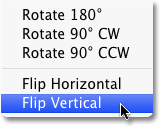 Go to Edit > Transform > Flip VerticalWe now have our second mirror reflection, this time vertically: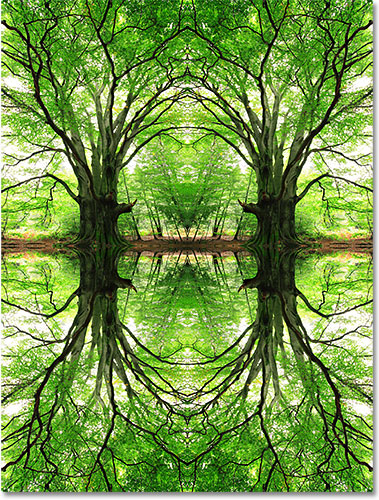 The bottom image is now a reflection of the top image.Step 12: Merge Both Layers Onto A New LayerLet's merge both of our existing layers onto a brand new layer. To do that, hold down your Alt  key and, while still holding the key down, go up to the Layer menu and choose Merge Visible down near the bottom of the list of options: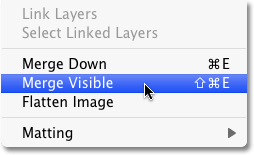 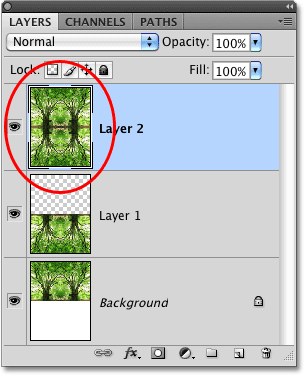 Holding down the Alt key allowed us to create a merged copy of our layers without losing the original layers.Step 13: Rotate The New Layer 90°Go up to the Edit menu, choose Transform, and then choose Rotate 90° CW: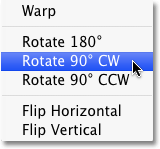 This will rotate the image on Layer 2 90° clockwise inside the document: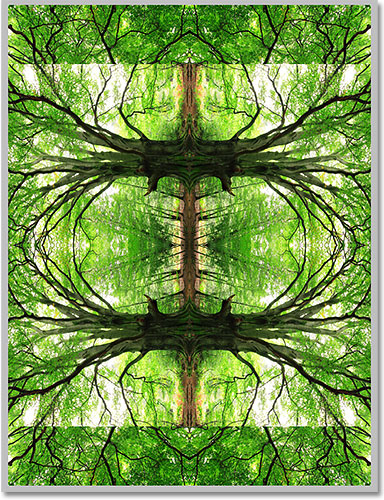 The new layer has been rotated 90° clockwise.Step 14: Crop The Document Around The Rotated ImageLet's clean up the design by cropping the document around the rotated image. Hold down your Ctrl key and click directly on the preview thumbnail for Layer 2 in the Layers palette: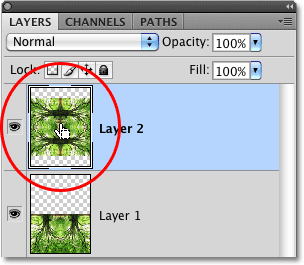 This will place a selection outline around the rotated image in the document. With the selection outline in place, go up to the Image menu at the top of the screen and choose Crop: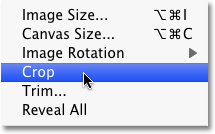 Go to Image > Crop.Photoshop crops the document, removing the areas that extended above and below the rotated image. Press Ctrl+D to quickly remove the selection outline since we no longer need it: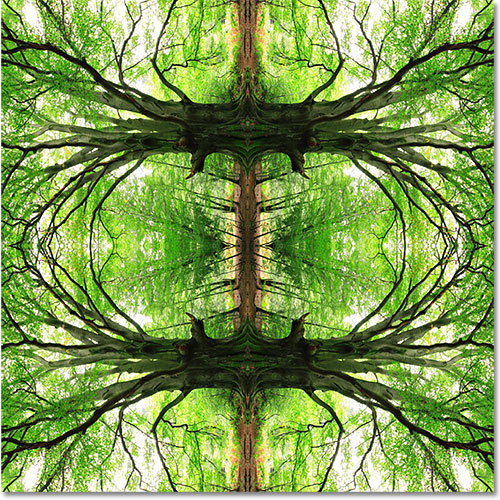 The document after cropping it around the rotated image.Step 15: Change The Layer Blend ModeAt this point, things start to become a bit more experimental and a matter of personal taste. Currently, the image on Layer 2 is completely blocking the layers below it from view, which isn't what we want. We need to blend the layers together, and we can do that by simply changing Layer 2's blend mode. The blend mode option is located at the top of the Layers palette. By default, it's set to Normal, with "Normal" meaning that the layer is not blending at all with the layers below it. Let's try out a few different blend modes and see what we get. I'll change my blend mode to Multiply: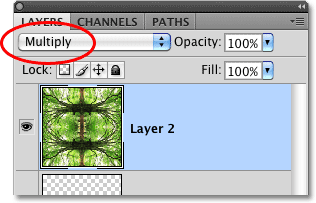 Changing the blend mode for Layer 2 from Normal to Multiply.The Multiply blend mode does a nice job of blending my images together to create an interesting design, but it's also darkened the image quite a bit: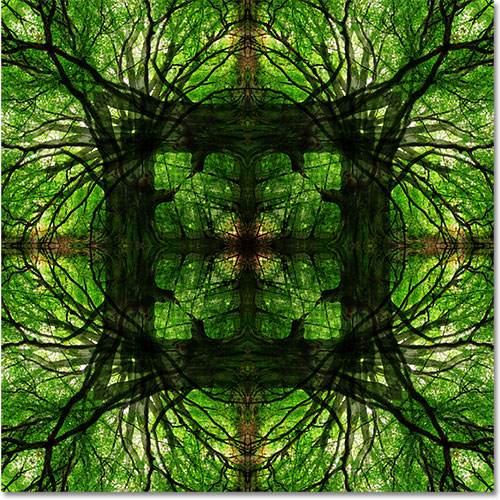 Multiply creates an interesting but dark pattern.I'll try a different blend mode, Lighten, which should give me a much brighter effect: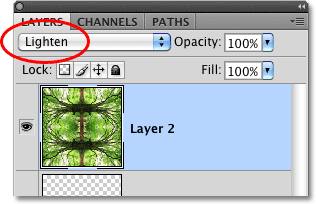 Changing the blend mode for Layer 2 to Lighten.The Lighten blend mode has definitely brightened things up and given me another interesting design: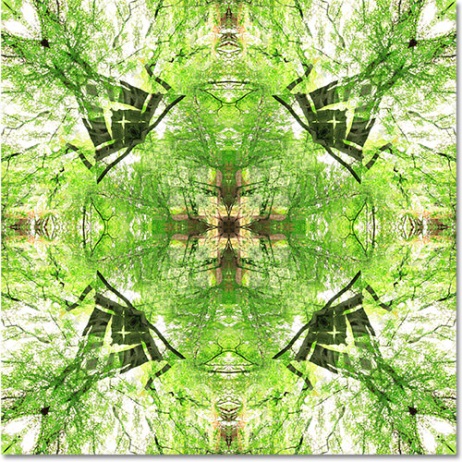 Lighten creates another interesting and much lighter design.Obviously, I could go through each blend mode here and you'll want to do just that on your own, but to save time, I'll try one more, the Darken blend mode: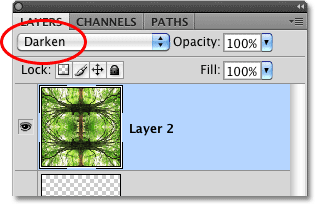 Trying a third blend mode, this time Darken.In my case, I think Darken gives me the best results, but of course the blend mode you end up choosing could be different: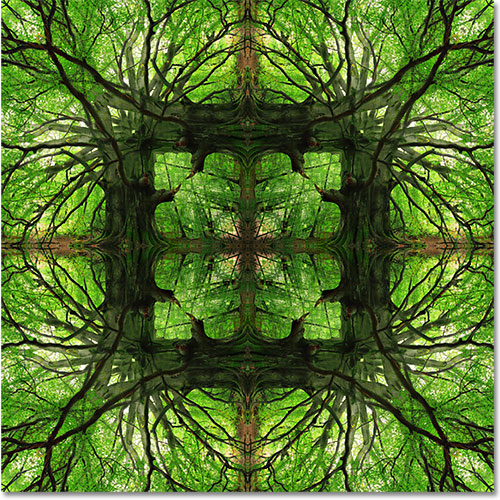 The Darken blend mode is, in my opinion anyway, the winner.Let's try rotating one more copy of the image, changing the blend mode, and seeing what we get!Step 16: Merge Both Layers Onto A New LayerOnce again, let's merge our existing layers onto a new layer. Hold down your Alt (Win) / Option (Mac) key just as we did before and, while still holding the key down, go up to the Layer menu and choose Merge Visible. A new merged layer (Layer 3) appears above the original layers in the Layers palette: 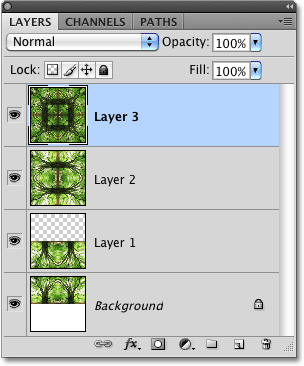 Photoshop always adds new layers directly above the layer that was previously selected (which was Layer 2).Step 17: Rotate The New Layer 45°With the new layer (Layer 3) selected in the Layers panel, go up to the Edit menu, choose Transform, and then choose Rotate: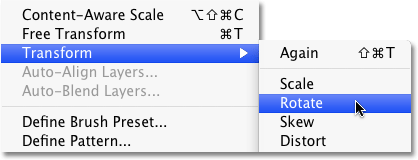 Go to Edit > Transform > Rotate.The Options Bar along the top of the screen will change to display options for transforming the contents of the layer. Enter 45.0 into the Angle input box to tell Photoshop to rotate the image on Layer 3 by 45° clockwise: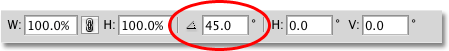 Enter "45.0" into the Angle input box.Press Enter (Win) / Return (Mac) once to accept the angle that you've entered, then press Enter (Win) / Return (Mac) a second time to exit out of the Rotate command. Here's my design with Layer 3 now rotated: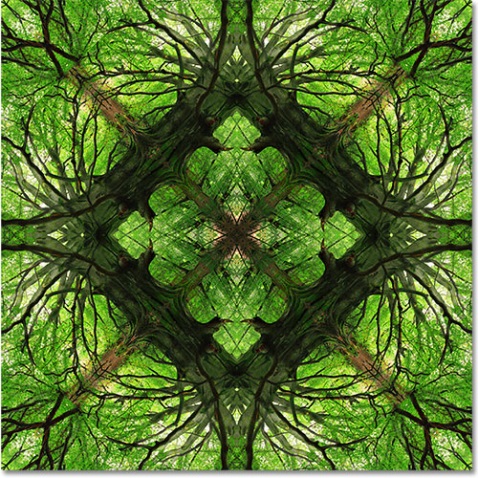 The effect after rotating Layer 3 by 45°.Step 18: Change The Blend ModeFinally, try out different blend modes just like we did before to see how each one affects the way the rotated image on Layer 3 blends in with the layers below it. Different blend modes will give you different results. After trying out a few blend modes on my own, I'm going to choose Lighten this time: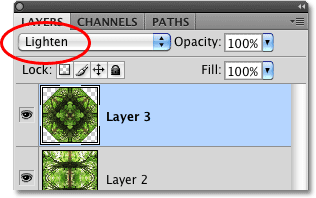 Experiment with the blend modes to get different effects and patterns. I'm going to go with Lighten.And here, after a series of copying, dragging, flipping, merging, and rotating layers, and playing around with different blend modes, is my final result: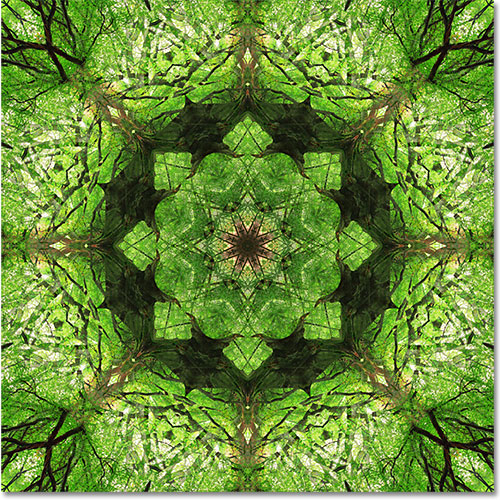 My final design.